	                 2019-2020 EĞİTİM-ÖĞRETİM YILI  FEN BİLİMLERİ DERSİ                      8.  SINIFLARIN  1.DÖNEM 1. YAZILI YOKLAMA SINAVI SORULARI 1)                                                                                        4)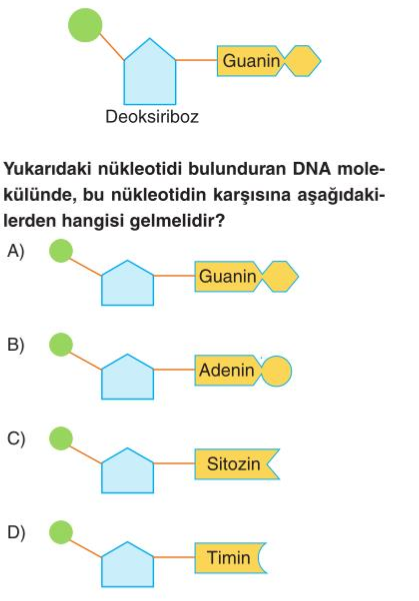 2)	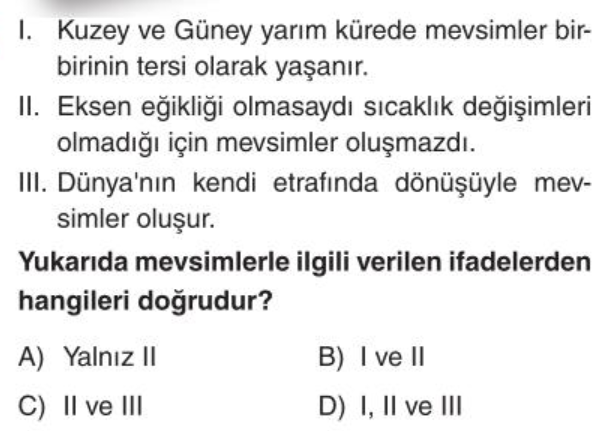 3)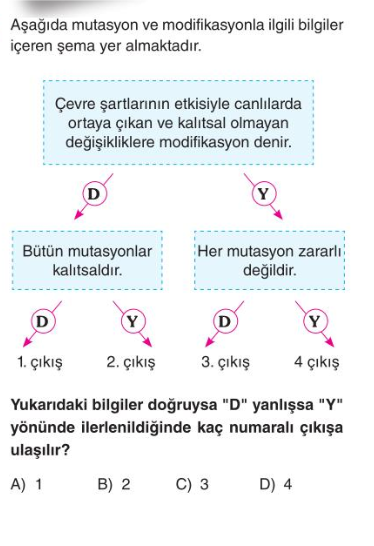 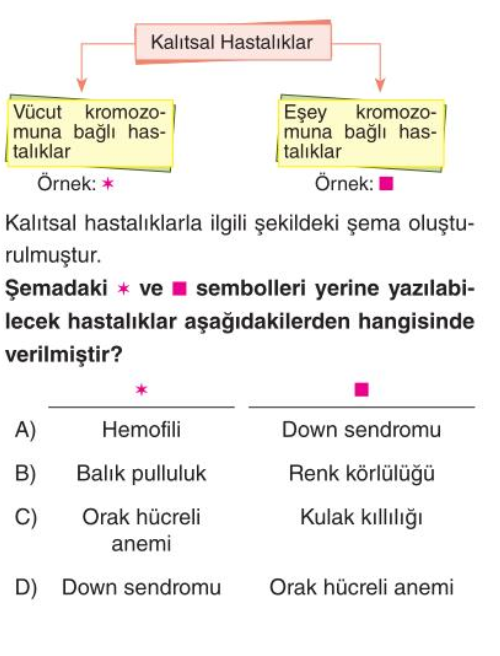 5)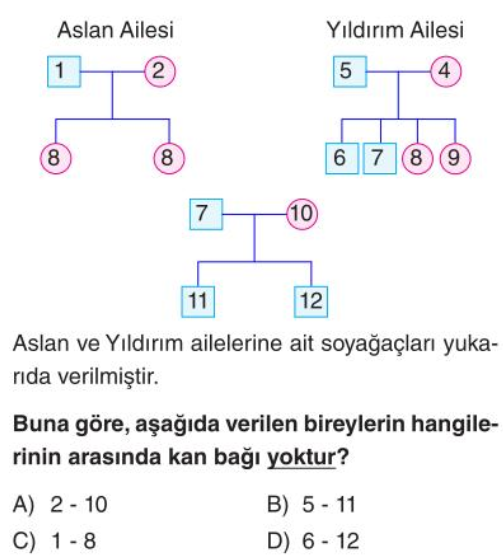 6)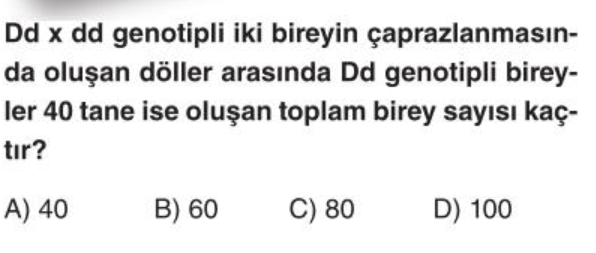 7)                                                                                                                                                                                                                                                                                                                            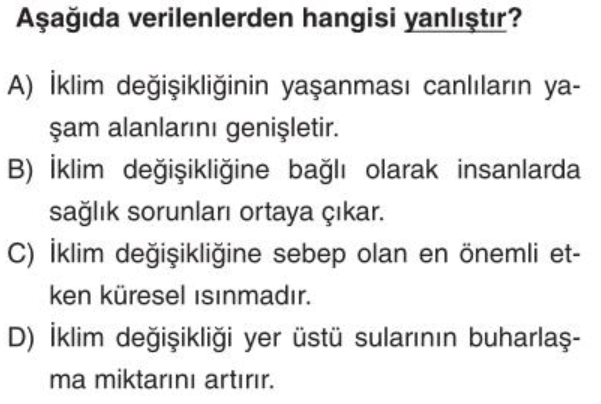 8)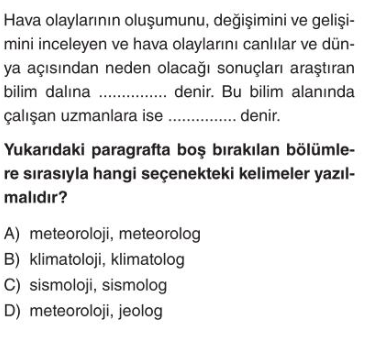 9)                                                                                                                                                                                                                   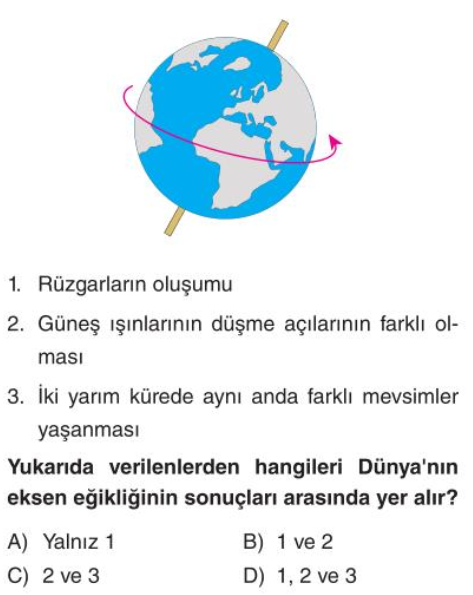 10) DNA’nın her canlıda farklı bilgiler taşımasının sebebi nedir? 
A) Çekirdekte bulunması. 
B) Fosfatın dizilişi. 
C) Şekerlerin dizilişi. 
D) Nükleotidlerin dizilişi11)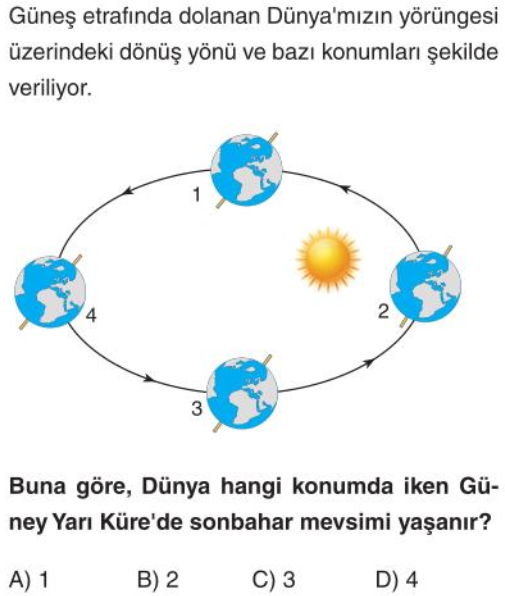 12)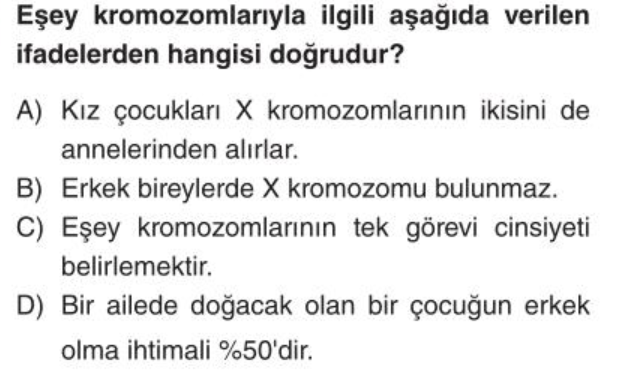 13)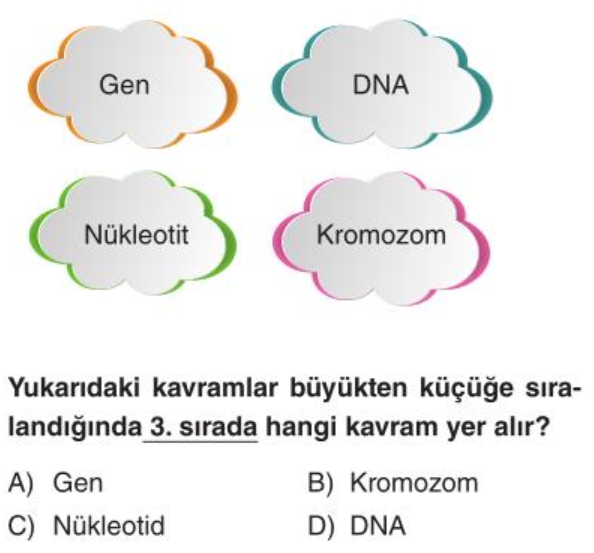 14)   Hava basınçları ile ilgili aşağıdaki ifadeler  verilmiştir:     1.  Sıcak bölgelerde, yüksek basınç oluşur.     2.  Soğuk bölgelerde, alçak basınç oluşur.                                                                                                                                                                                         3.  Basınç farkları rüzgarları oluşturur.                   Buna göre verilen ifadelerden hangileri   doğrudur?   Yalnız 1Yalnız 2Yalnız  31, 2 ve 315)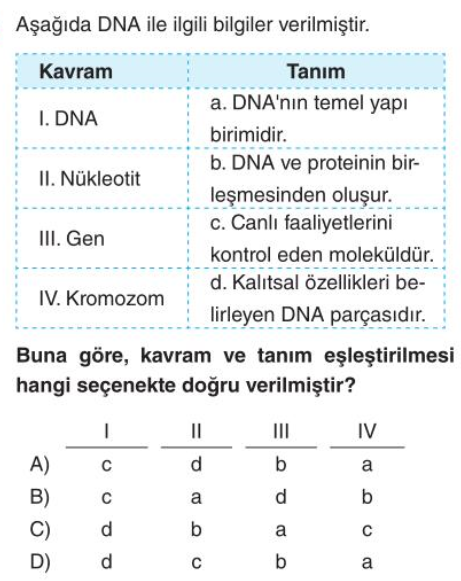 16)   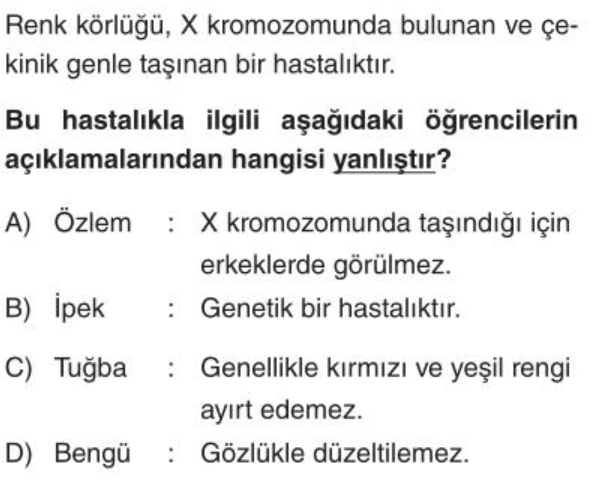 17)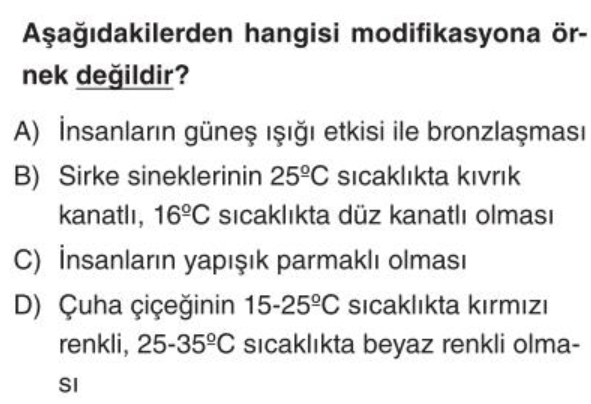 18)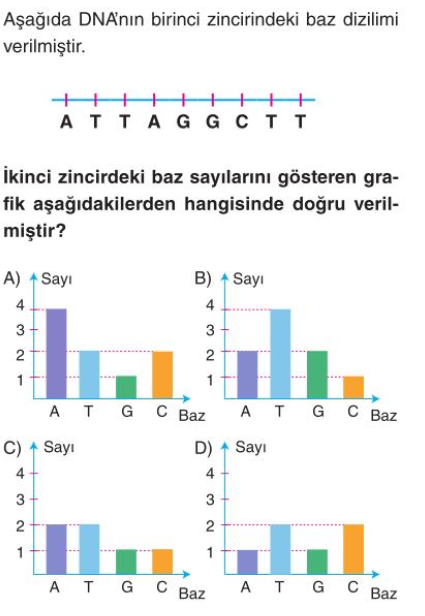 19)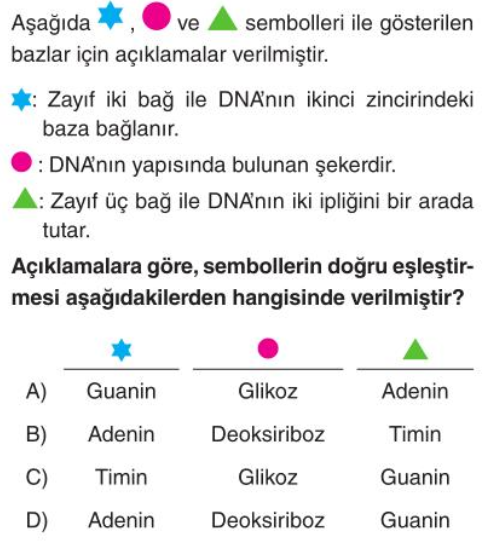 20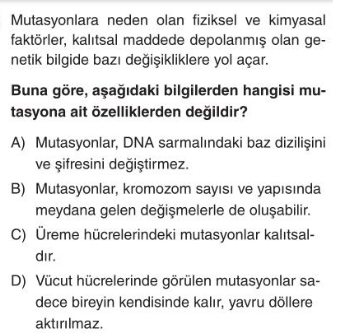 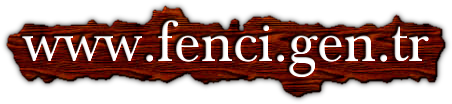 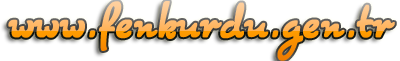 Daha fazla yazılı sorusu ve evraka  https://www.facebook.com/groups/fenkurduöğretmen grubumuzdan ulaşabilirsiniz.